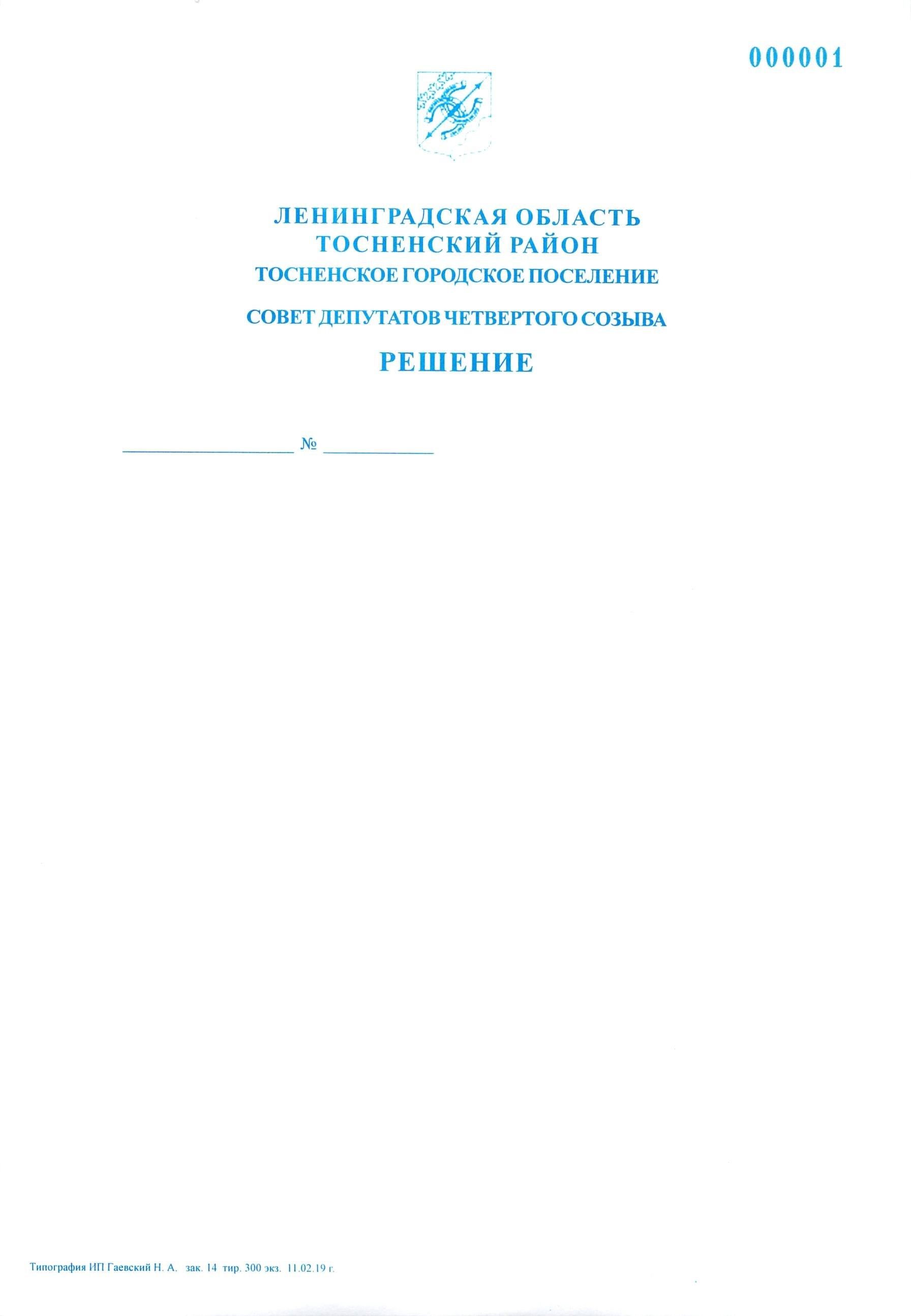     18.10.2022                      134О внесении изменений в Положение о бюджетном процессе в Тосненском городском поселении Тосненского муниципального района Ленинградской области, утвержденное решением совета депутатов Тосненского городского поселения Тосненского муниципального района Ленинградской области от 16.08.2017 № 111 (с учетом изменений, внесенных решениями совета депутатов Тосненского городского поселения Тосненского муниципального района Ленинградской области от 26.05.2020 № 48, от 29.10.2021 № 98)	В соответствии с Бюджетным кодексом Российской Федерации, Федеральным законом от 06.10.2003 № 131-ФЗ «Об общих принципах организации местного самоуправления в Российской Федерации», Уставом Тосненского городского поселения Тосненского муниципального района Ленинградской области, Уставом      муниципального образования Тосненский район Ленинградской области совет депутатов Тосненского городского поселения Тосненского муниципального района Ленинградской областиРЕШИЛ:	1. Внести следующие изменения в Положение о бюджетном процессе в Тосненском городском поселении Тосненского муниципального района Ленинградской области, утвержденное решением совета депутатов Тосненского городского поселения Тосненского муниципального района Ленинградской области от 16.08.2017 № 111 (с учетом изменений, внесенных решениями совета депутатов Тосненского городского поселения Тосненского муниципального района Ленинградской области от 26.05.2020 № 48, от 29.10.2021 № 98):	1.1. П. 5.1. статьи 5 изложить в новой редакции: «5.1. Бюджетные полномочия органов муниципального финансового контроля, к которым относятся Контрольно-счетная палата муниципального образования Тосненский район Ленинградской области (далее – Контрольно-счетная палата муниципального образования), органы муниципального финансового контроля, являющиеся органами       администрации муниципального образования по осуществлению муниципального финансового контроля, установлены Бюджетным Кодексом Российской Федерации.».	1.2. В п. 5.2 статьи 5 слова «Контрольно-счетный орган поселения» заменить словами «Контрольно-счетная палата муниципального образования».	1.3. В п. 5.4. статьи 5 слова «контрольно-счетного органа поселения» заменить словами «Контрольно-счетной палаты муниципального образования».	1.4. В п. 35.6 статьи 35 слова «контрольно-счетный орган поселения» заменить словами «Контрольно-счетную палату муниципального образования».	1.5. В п. 36.2 статьи 36 слова «контрольно-счетным органом поселения»      заменить словами «Контрольно-счетной палатой муниципального образования».	1.6. В п. 37.1 статьи 37 слова «контрольно-счетный орган поселения» заменить словами «Контрольно-счетную палату муниципального образования».	1.7. В п. 37.2 статьи 37 слова «контрольно-счетный орган поселения» заменить словами «Контрольно-счетную палату муниципального образования».	1.8. В п. 37.3 статьи 37 слова «Контрольно-счетный орган поселения» заменить словами «Контрольно-счетная палата муниципального образования».	1.9. В п. 37.4 статьи 37 слова «контрольно-счетным органом поселения»      заменить словами «Контрольно-счетной палатой муниципального образования».	1.10. В п. 38.3 статьи 38 слова «контрольно-счетным органом поселения»     заменить словами «Контрольно-счетной палаты муниципального образования».	1.11. В п. 38.5 статьи 38 слова «контрольно-счетного органа поселения»     заменить словами «Контрольно-счетной палаты муниципального образования».	1.12. В п. 40.2. статьи 40 слова «контрольно-счетного органа поселения» заменит словами «Контрольно-счетной палаты муниципального образования».	2. Аппарату совета депутатов Тосненского городского поселения Тосненского муниципального района Ленинградской области совместно с администрацией муниципального образования Тосненский район Ленинградской области обеспечить официальное опубликование и обнародование настоящего решения.Глава Тосненского городского поселения					     А.Л. КанцеревКошкарова Ольга Владиславовна, 8(81361)332168 гв